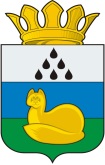 Администрация 
Уватского муниципального районаПостановлениеДД месяц .	с. Уват	№[№ документа]О назначении общественных обсуждений по оценке воздействия на окружающую среду намечаемой хозяйственной и иной деятельности открытого акционерного общества «Сургутнефтегаз»  по объекту экологической экспертизы: Проект технической документации: «Регламент по охране окружающей среды при проектировании и производстве работ на кустах скважин и одиночных поисково-разведочных скважинах ОАО «Сургутнефтегаз», расположенных в водоохранных зонах водных объектов (подготовительные, вышкомонтажные работы и строительство скважин)»В соответствии со статьёй 42 Конституции Российской Федерации,  статьями 9, 14 Федерального закона от 23.11.1995 N 174-ФЗ "Об экологической экспертизе", статьёй 13 Федерального закона от 10.01.2002     N 7-ФЗ "Об охране окружающей среды", статьями 6, 31 Устава Уватского муниципального района Тюменской области, постановлением администрации Уватского муниципального района от 11.09.2013 № 139 «Об утверждении Положения об организации и проведении общественных обсуждений о намечаемой хозяйственной и иной деятельности, которая подлежит экологической экспертизе, на территории Уватского муниципального района»: Назначить на 30 ноября 2015 года общественные обсуждения по оценке воздействия на окружающую среду намечаемой хозяйственной и иной деятельности открытого акционерного общества «Сургутнефтегаз»  по объекту экологической экспертизы: проект технической документации: «Регламент по охране окружающей среды при проектировании и производстве работ на кустах скважин и одиночных поисково-разведочных скважинах ОАО «Сургутнефтегаз», расположенных в водоохранных зонах водных объектов (подготовительные, вышкомонтажные работы и строительство скважин)».  Установить сроки проведения оценки воздействия на окружающую среду с  июня 2014г.  по сентябрь 2015 года.   Определить, что замечания и предложения участников общественных обсуждений принимаются в письменной или устной форме заявителем  (ОАО «Сургутнефтегаз»)  в  течение 30 дней со дня опубликования настоящего постановления по адресу: 628415, Ханты-Мансийский автономный округ - Югра, г.Сургут, ул. Григория Кукуевицкого, 1, каб.522а, а также по телефону:  тел. 8 (3462) 43-73-47, тел./факс 8 (3462) 43-73 89, e-mail: grigorchuk_ll@surgutnefteqas.ru (время приема: понедельник - пятница с 9-00 ч до 17-00 ч., обед с 13-00 ч. до 14-00ч. и администрацией Уватского муниципального района, расположенной по адресу: 626170, с.Уват, ул. Иртышская, д.19, каб.305, а также по телефону: 8 (34561) 2-80-99 (время приема: понедельник - пятница с 8-00 ч. до 17-00 ч., обед: с 13-00 ч. до 14-00ч.местного времени).    Определить следующие место и время проведения общественных обсуждений: Тюменская область, Уватский район, с.Уват, ул.Иртышская, д.19, помещение администрации Уватского муниципального района,  каб.301,         30 ноября 2015 года с 14- 00 до 15 - 00 часов.  Органом, ответственным за организацию общественных обсуждений, определить отдел промышленности и недропользования администрации Уватского муниципального района.   Отделу промышленности и недропользования администрации Уватского муниципального района опубликовать настоящее постановление в газете «Уватские известия».    Настоящее постановление вступает в силу со дня его официального опубликования.   Контроль за исполнением настоящего постановления возложить на первого заместителя Главы администрации Уватского муниципального района.Глава	А.М. Тулупов